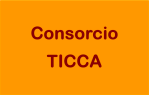 FORMATO PARA SOLICITUD DE MEMBRESÍA     para organizaciones de la sociedad civil y no gubernamentales1 CRITERIOSPor favor asegúrese que ha revisado los criterios de membresía en la página web Únase al Consorcio y la POLÍTICA Y PROCEDIMIENTOS DE MEMBRESÍA.2. FORMATO DE SOLICITUD para una Organización de la Sociedad Civil.Por favor envíe una carta formal dirigida al presidente del Comité de Membresía explicando qué hace por su TICCA y por qué quisiera vincularse al Consorcio. Al enviar el correo electrónico, por favor copia a la Coordinadora Administrativa.También está requerido de llenar el formato que se presenta a continuación respondiendo a todas las preguntas y agregando vínculos o documentación de apoyo en donde sea posible. Si no puede responder a unas preguntas, gracias por explicarnos por qué y contactarnos para continuar la conversación, ya que eso pueden impactar su solicitud. Por favor anote que este formato estará compartido con todos nuestros Miembros. Por favor avísenos si quisieran guardar unas respuestas confidenciales.  Si aplica, por favor adjunte la Constitución/Estatutos escritos o cualquier otro documento fundacional, así como otros vínculos a sitios web, documentos, videos y fotos que puedan expresar el contenido y el estilo del trabajo de su organización con especial atención a los TICCA – Territorios de Vida.Si es posible, por favor adjuntar una carta de recomendación escrita por un Miembro o un miembro Honorario del Consorcio TICCA. Si su organización no colabora actualmente o no ha sido aliada de ningún Miembro o miembro Honorario del Consorcio TICCA, por favor revise en línea (aquí) para obtener la lista de Miembros actuales en su región y contacte a aquellos que pudiera conocer con el fin de solicitar una recomendación de parte de ellos. También pueden contactar a él o la Coordinador/a regional para conocer más los Miembros Honorarios de su región. La recomendación del Miembro o del miembro Honorario se puede hacer sobre la base de una parte de su trabajo que pudiera ser conocida por ellos o de la que pueda informarles, y puede ser tan corta como un correo electrónico en el que declaren que conocen o están familiarizados con el trabajo de la organización y que pueden recomendar a la organización como Miembro del Consorcio TICCA. Esta recomendación debe ser enviada directamente por el Miembro o el miembro Honorario al presidente del Comité de Membresía y la Coordinadora Administrativa.. Si no puede obtener una carta de recomendación de un Miembro actual, explique por qué.Por favor, también envíenos por lo menos una foto de alta calidad de su comunidad u organización trabajando activamente en los territorios de vida (de preferencia,  que no sean solo fotos estáticas del grupo o de talleres), con una descripción breve y crédito o permiso para que la usemos públicamente. Antes de compartirnos las imágenes, no olvide considerar las susceptibilidades o los riesgos de seguridad posibles para las personas que aparezcan en la(s) foto(s) y tome todas las precauciones pertinentes, por favor. Si su candidatura no presenta objeciones durante el período de revisión, incluiremos estas fotos en nuestro anuncio de Miembros nuevos.Una vez que el Comité de Membresía reciba su solicitud de membresía —incluyendo (1) la carta formal, (2) el formato de membresía diligenciado y (3) la carta de recomendación, la revisión de esta debería tardar un mínimo de dos meses. Si requiere más información, por favor no dude en contactar a la Coordinadora Administrativa.Gracias por su interés en hacerse Miembro del Consorcio TICCA!PREGUNTARESPUESTA1¿Cuál es el nombre y la dirección de la organización que solicita la afiliación como Miembro?2¿Cuál es el nombre y la información de contacto de la persona que diligencia el formato o de la que está encargada de la solicitud?3Por favor establezca claramente el estatus de la organización (ej., legal, consuetudinaria) y si es organización con o sin ánimo de lucro, así como la fecha de constitución y el país donde fue registrada (si es el caso)4¿Cuál es la razón de ser/misión de la organización?5¿En qué país (o países) y áreas geográficas específicas funciona la organización tanto en términos de actividades como de personal/oficinas?6¿La organización trabaja en el ámbito local, nacional, regional y/o internacional?7Trabaja en un o unos ecosistema(s) especialmente?  Si si, cual(es) ?8¿Cuántas personas trabajan con la organización (voluntarios, tiempo parcial, tiempo completo)? Si es una organización con membresía, ¿cuántos miembros tiene? 9¿Qué hace, específicamente, para defender y apoyar a los TICCA – Territorios de vida ?10¿La organización es aliada de algún Miembro o Miembro Honorario del Consorcio? Si es así, por favor escriba los nombres de las organizaciones o individuos.11¿Cuáles son las tres principales actividades de la organización?12¿Qué tanto está involucrada la organización con pueblos indígenas y/o comunidades locales (ej., desde hace cuánto tiempo, centralidad de la misión, dedicación, resultados)? Incluya el contacto de por lo menos un pueblo indígena o comunidad local que sea consciente del trabajo de la organización (número de WhatsApp o teléfono, correo electrónico, Facebook, o cualquier otro). Los podremos contactar para verificar su trabajo.13¿Cuáles son las tres principales fuentes de financiación de la organización, si hay unas? Por favor incluya nombres específicos y datos de contacto. Los podremos contactar para verificar su trabajo.14¿Podría existir algunos conflictos de intereses entre (a) los fundos, socios, colaboraciones o actividades de la organización, et (b) la misión y el trabajo del Consorcio TICCA que tendríamos que conocer?15¿Por qué está interesada la organización en hacerse Miembro del Consorcio TICCA?16¿Qué espera recibir de hacerse Miembro del Consorcio TICCA?17¿Qué puede ofrecer la organización al Consorcio?